NOTA DE PREMSA ASSOCIACIÓ CULTURAL AMICS DE VINAROS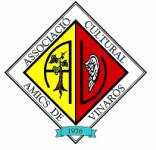 Amics de Vinaròs celebra la Nit de la Cultura Laurentino Martí aconsegueix el Vé Concurs d'Aquarel·la Puig Roda i David Gómez de Mora obté  el Vé Premi d'Investigació Històrica Borràs JarqueL'entitat nomena Soci d'Honor a Luis Franco i homenatja les integrants del Calendari de Dones Vinarossenques 2014L'Associació Cultural Amics de Vinaròs va celebrar ahir a la nit una nova edició de la Nit de la Cultura en què, com és habitual, es va fer lliurament dels premis anuals que convoca l'entitat per promoure l'activitat artística i investigadora a Vinaròs. El pintor Laurentino Martí -natural de Costur i resident a Barcelona- va ser el guanyador del Vé Concurs Internacional d'Aquarel·la Puig Roda, amb l'obra " Bicicletes de tardor" . El diputat provincial, Héctor Folgado, president del jurat, destacava "la qualitat de les obres que, cada any, es presenten a aquest concurs".El Vé Premi d'Investigació Històrica Borràs Jarque reconeixia l'estudi "El litoral de Vinaròs i la seua influència geogràfica sobre el territori" de David Gómez Mora, geògraf de Vinaròs que està demostrant una destacada capacitat analítica i descriptiva respecte als fenòmens geogràfics, climatològics i històrics lligats a la nostra ciutat . El regidor de cultura de l' Ajuntament de Vinaròs , Lluís Gandia, valorava "el pes de la recerca en el desenvolupament de l'estudi". L'obra es publicarà en breu .Al llarg de la nit , es va retre un homenatge a Luis Franco , alcalde de Vinaròs des de 1971 a 1979, nomenant-lo Soci d'Honor de entitat, en haver propiciat , durant el seu mandat com a alcalde , la creació del museu de la ciutat a l'antiga capella de Santa Victòria al carrer Santa Rita, i que l'Associació Cultural Amics de Vinaròs hi fes ús, com a seu. En el seu discurs, Luis Franco va demanar a l'actual corporació municipal que "Amics de Vinaròs puga tornar a la capella perquè només un acord de ple pot retirar un altre acord de ple", en referència a la decisió unilateral i sense consulta plenària, presa l'any 2004 pel llavors alcalde Javier Balada, que va desallotjar l'entitat de la que era la seua seu.Un altre dels moments àlgids de la nit va ser l'homenatge a les dotze dones que formen part del Calendari de Dones Vinarossenques , en el qual apareixen plasmades breus ressenyes sobre les seues trajectòries vitals i que suposa un recorregut per diverses generacions de dones que , durant els últims vuitanta anys , han marcat el pols de Vinaròs .L'alcalde de Vinaròs , Juan Bautista Juan , reconeixia "la tasca que, any rere any, realitza Amics de Vinaròs , amb aquesta nit que aconsegueix una gran participació" i recordava que "des de la corporació municipal, es treballa intensament en la preservació i difusió de la cultura de Vinaròs, amb la consecució de projectes com un Taller d' Ocupació que permetrà la restauració de la Casa de la Vila, ja adquirida pel consistori , i l'adequació del vial que uneix la Plaça Parroquial i la Plaça Sant Valent, una acció que se suma a la imponent restauració de l'església Arxiprestal realitzada per La Llum de les Imatges". Per la seua banda, el regidor de Cultura, Lluís Gandia, insistia en "les pròximes actuacions que permetran seguir recuperant el poblat ibèric del Puig de la Misericòrdia i la muralla medieval descoberta a la Plaça Parroquial". El president d'Amics de Vinaròs , José Luis Pascual , recordava les diferents accions desenvolupades per l'entitat en l'últim any: noves publicacions en la col·lecció Mare Nostrum , conveni amb la UJI per digitalitzar el Setmanari Vinaròs , excavacions al Puig de la Misericòrdia o l'elaboració d'una unitat didàctica perquè escolars de Primària estudien la història de Vinaròs. Pascual recalcava que "hem de marcar com a objectiu ser un poble diferenciat, en el qual la defensa d'allò nostra siga fonamental" .Dues actuacions de Pep Gimeno " Botifarra" recordant antics cants del camp i cançons valencianes van completar la Nit de la Cultura 2013.